Question 1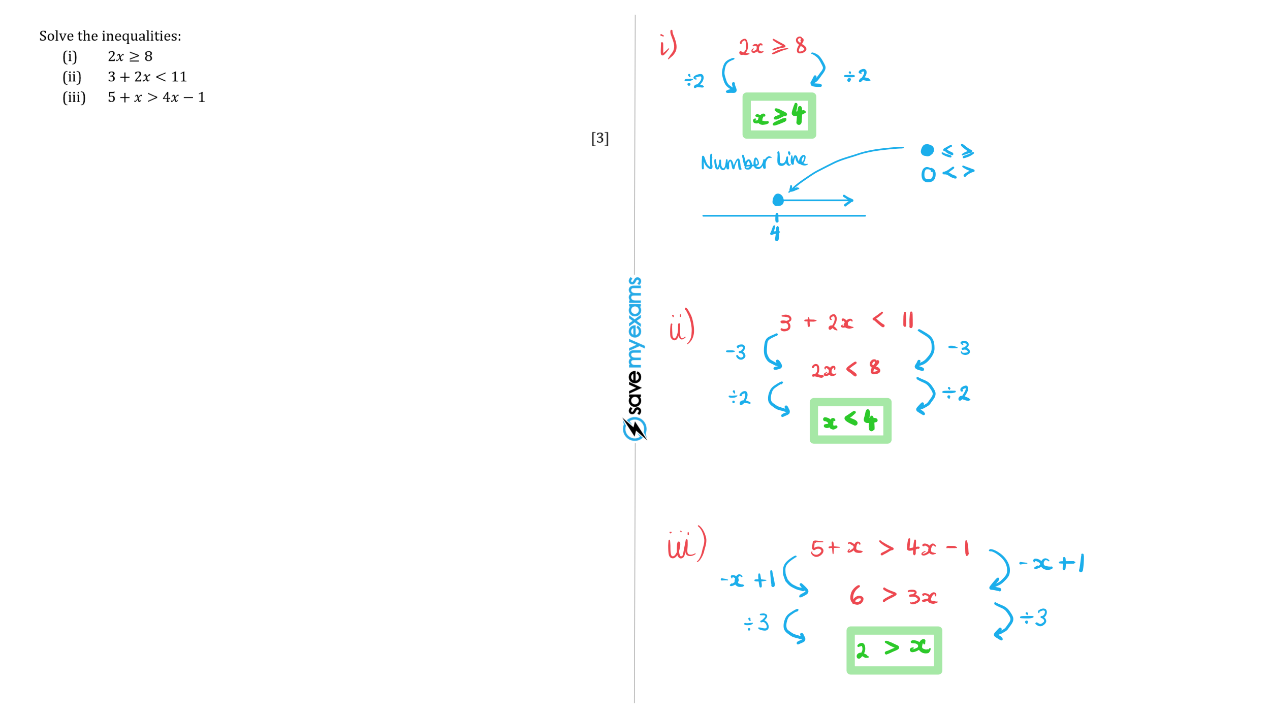 Question 2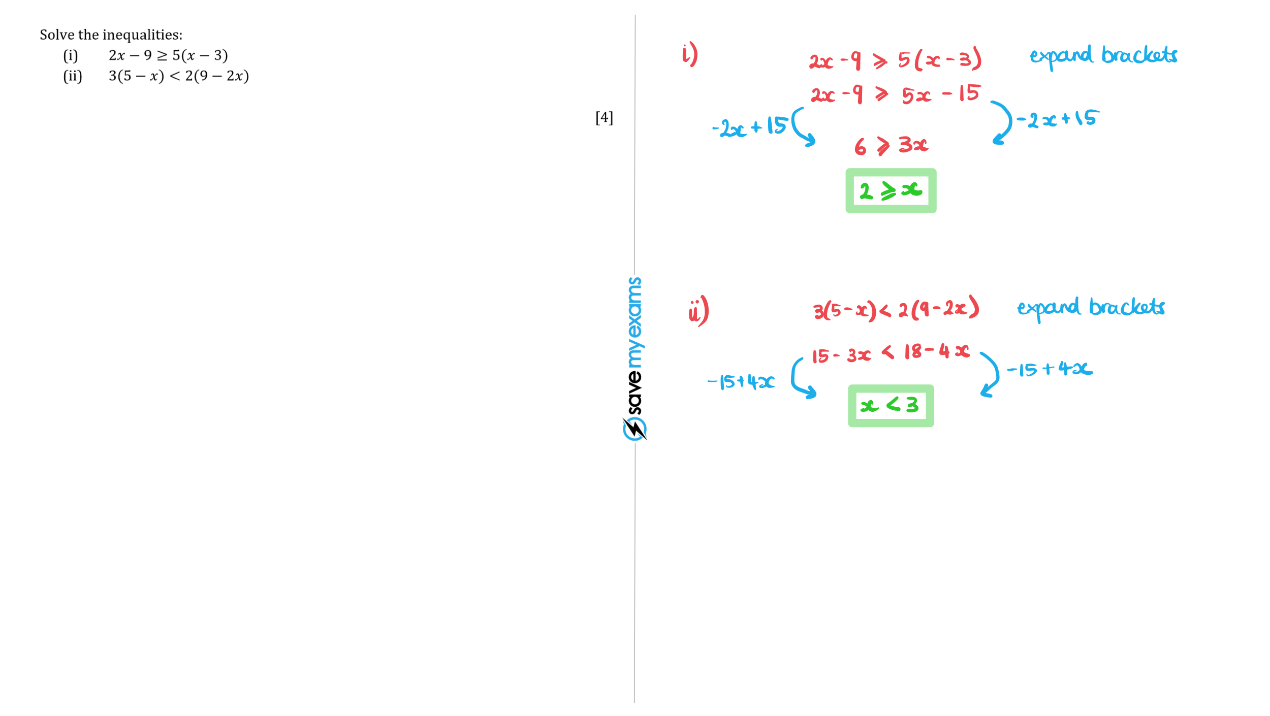 Question 3a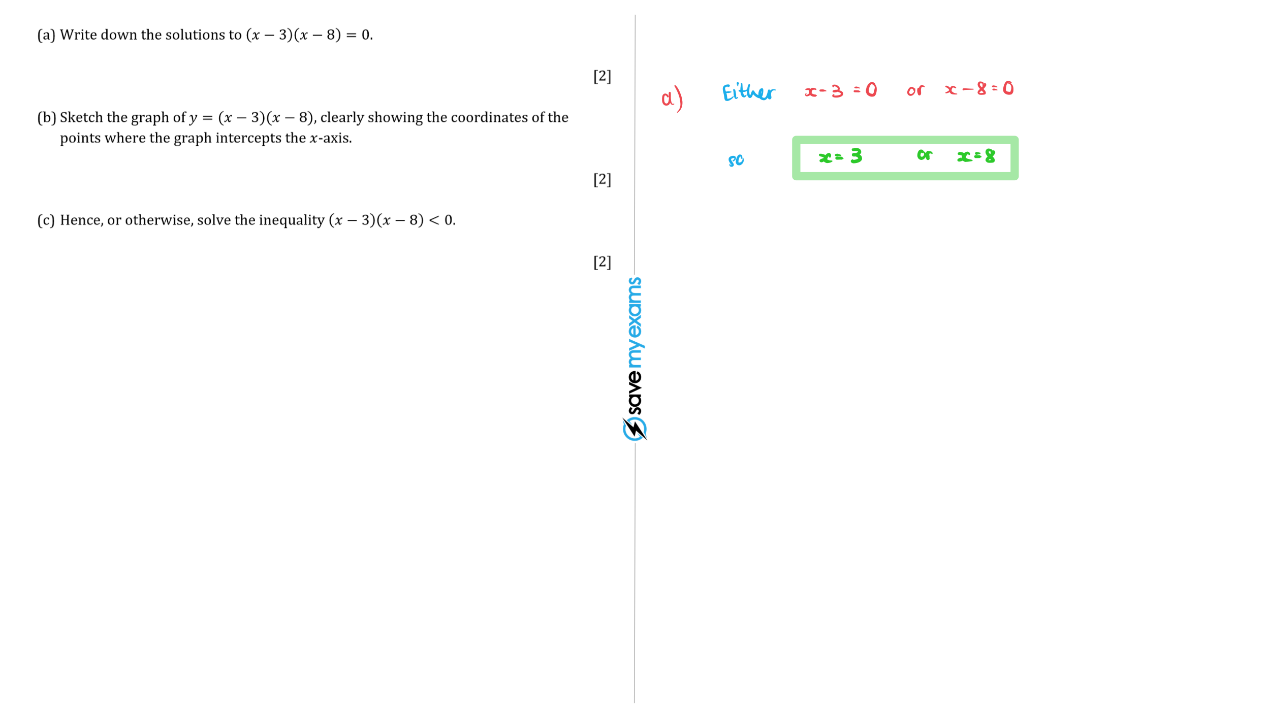 Question 3b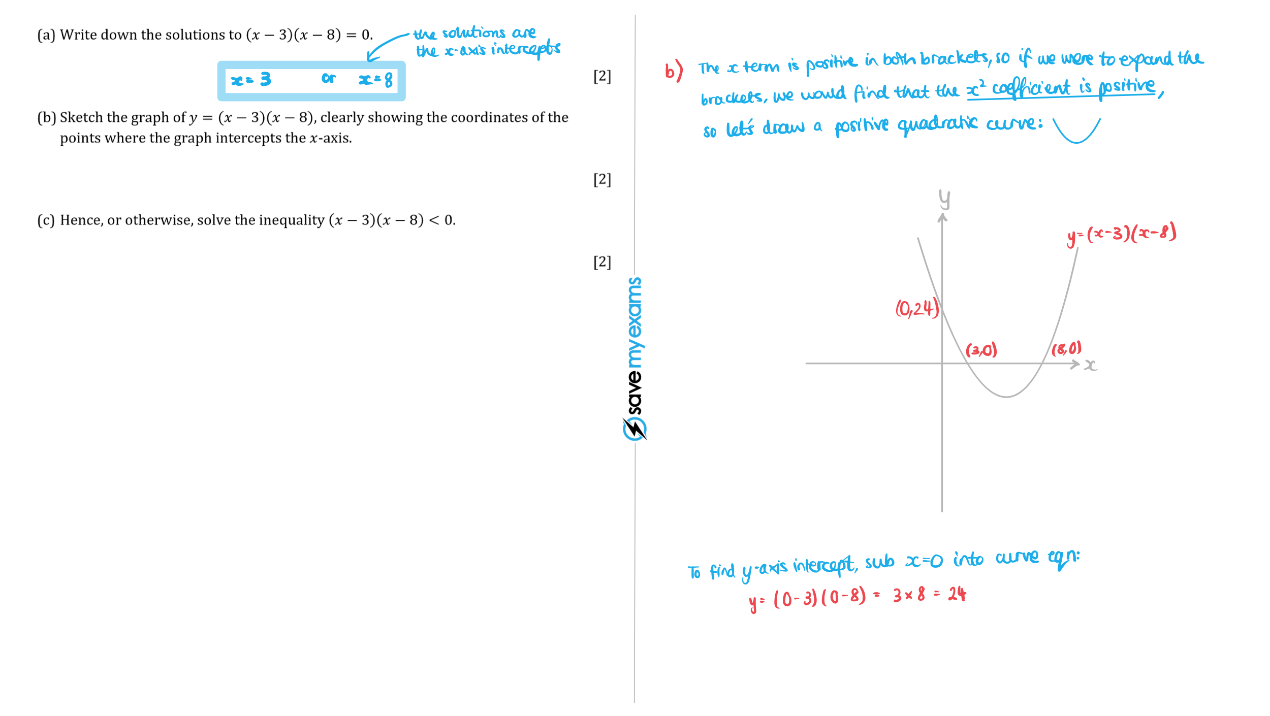 Question 3c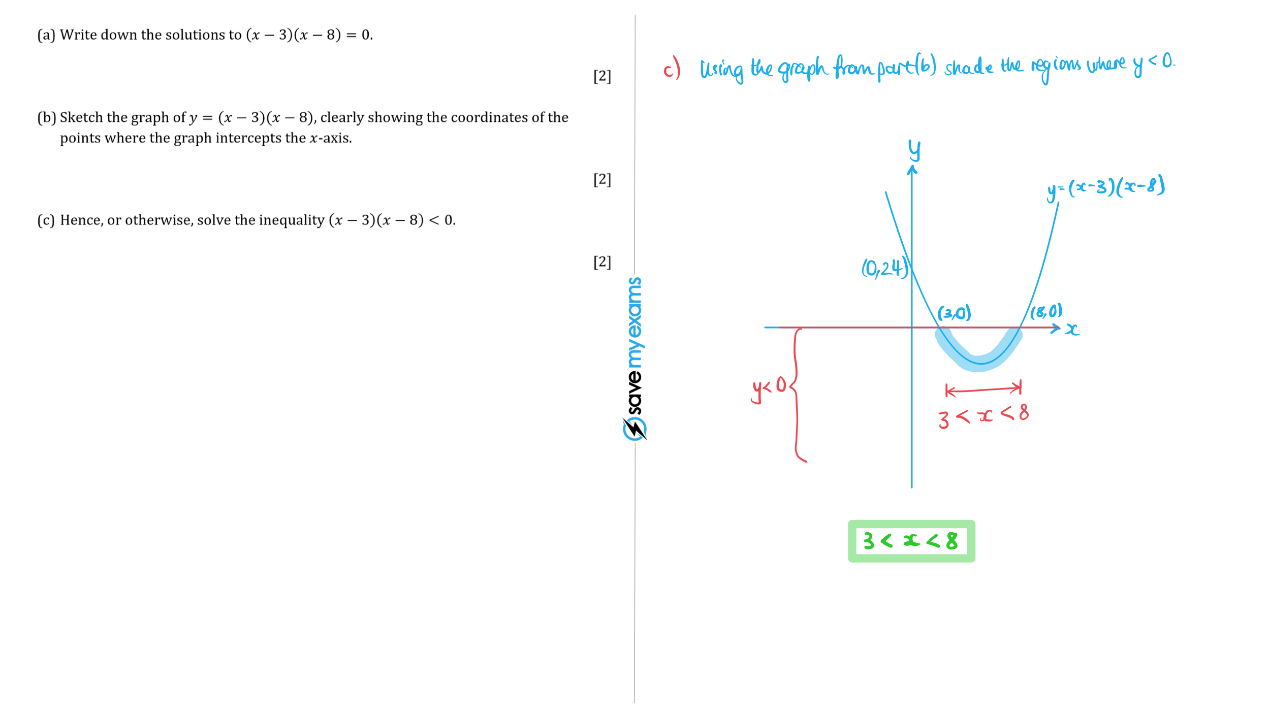 Question 4a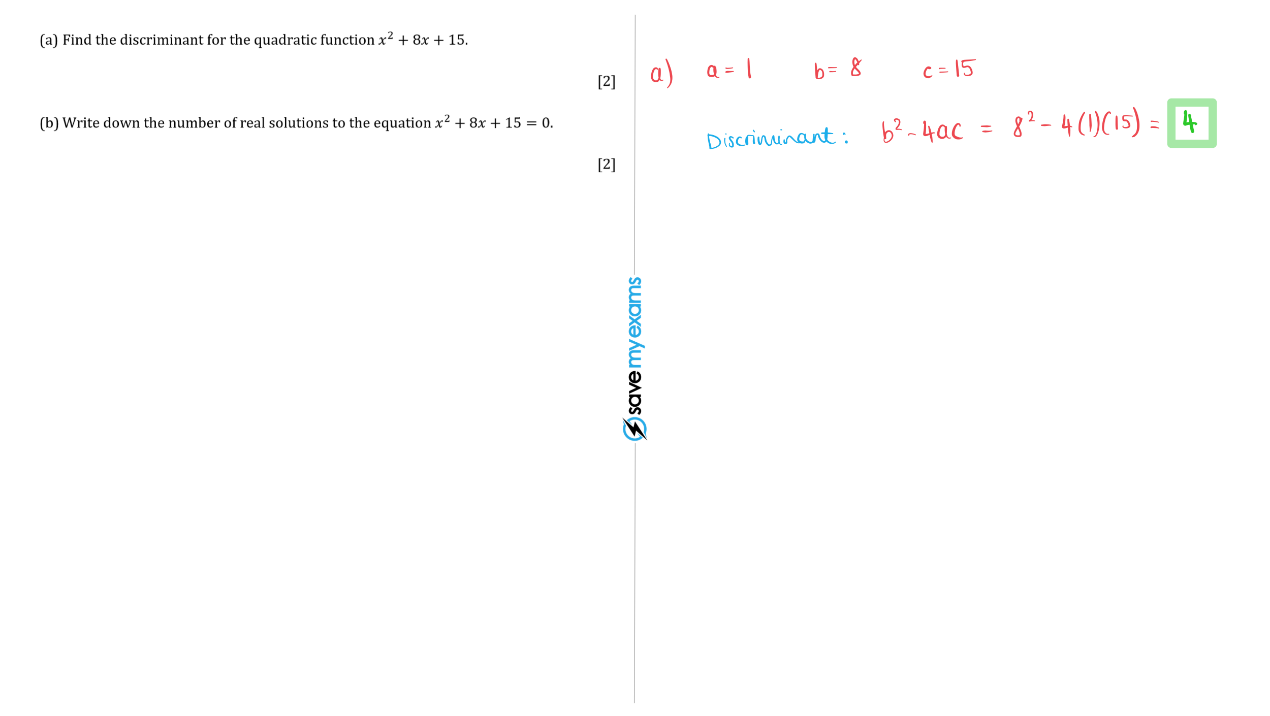 Question 4b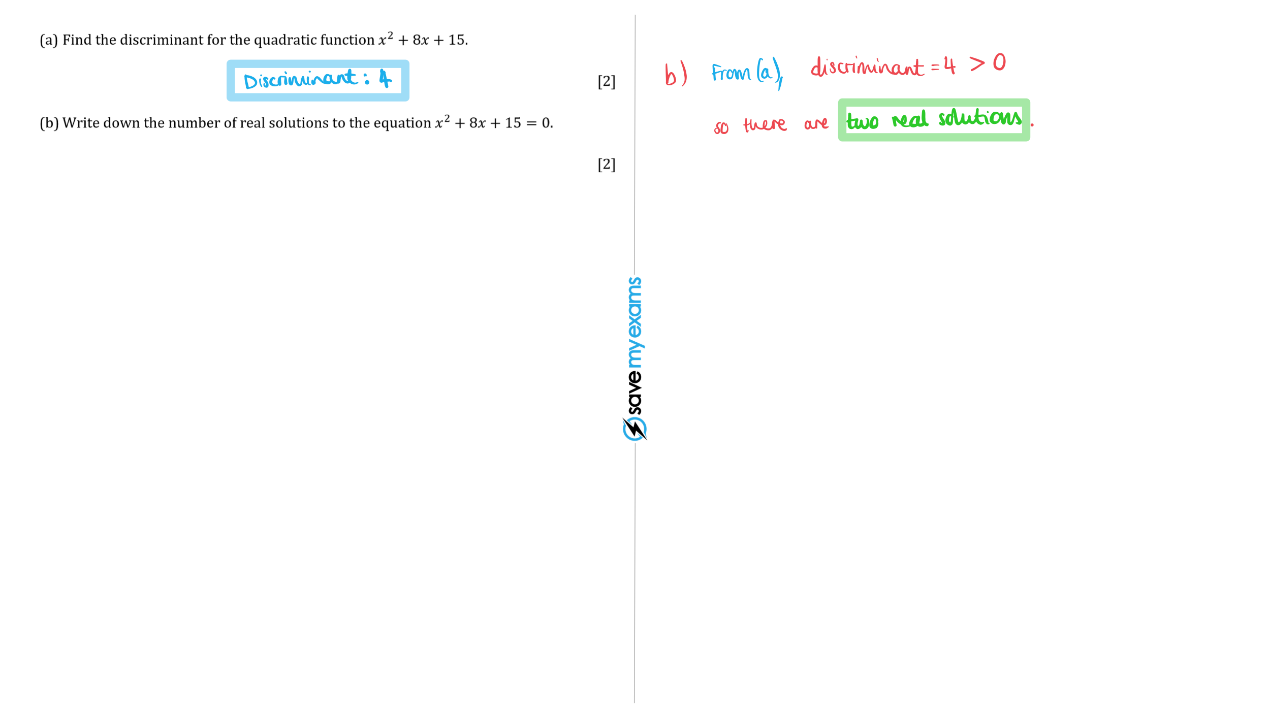 Question 5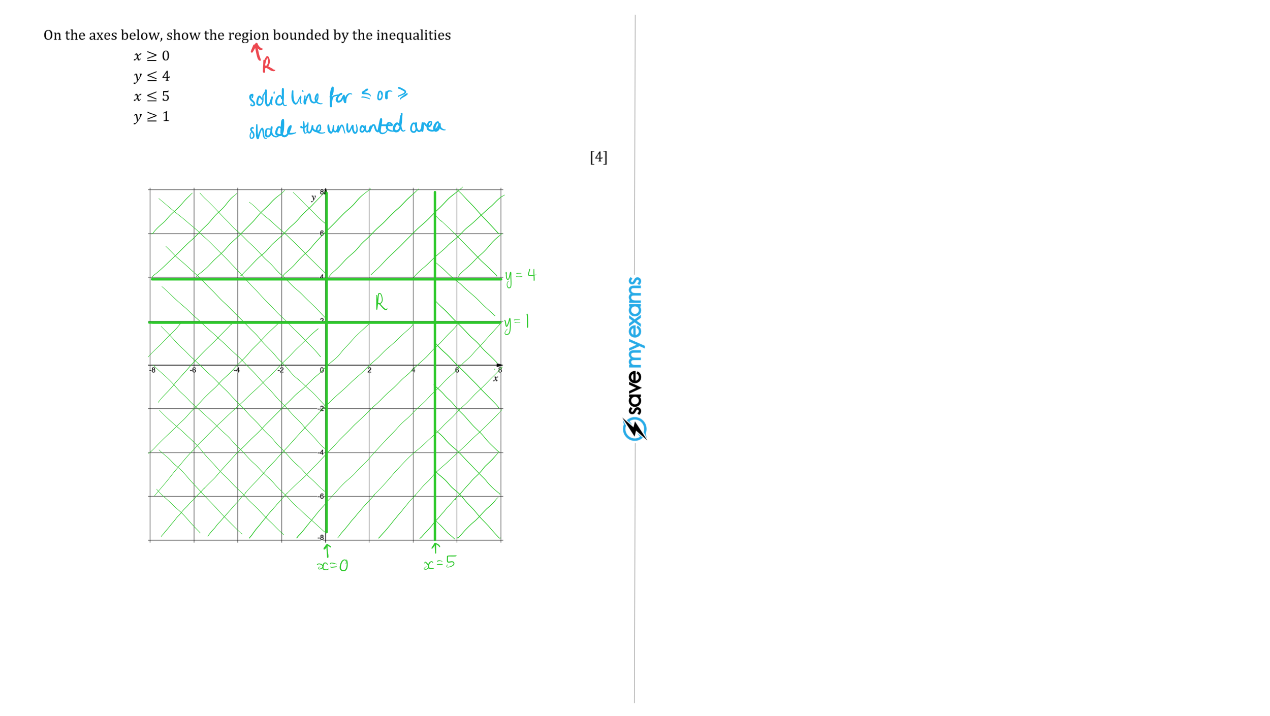 Question 6a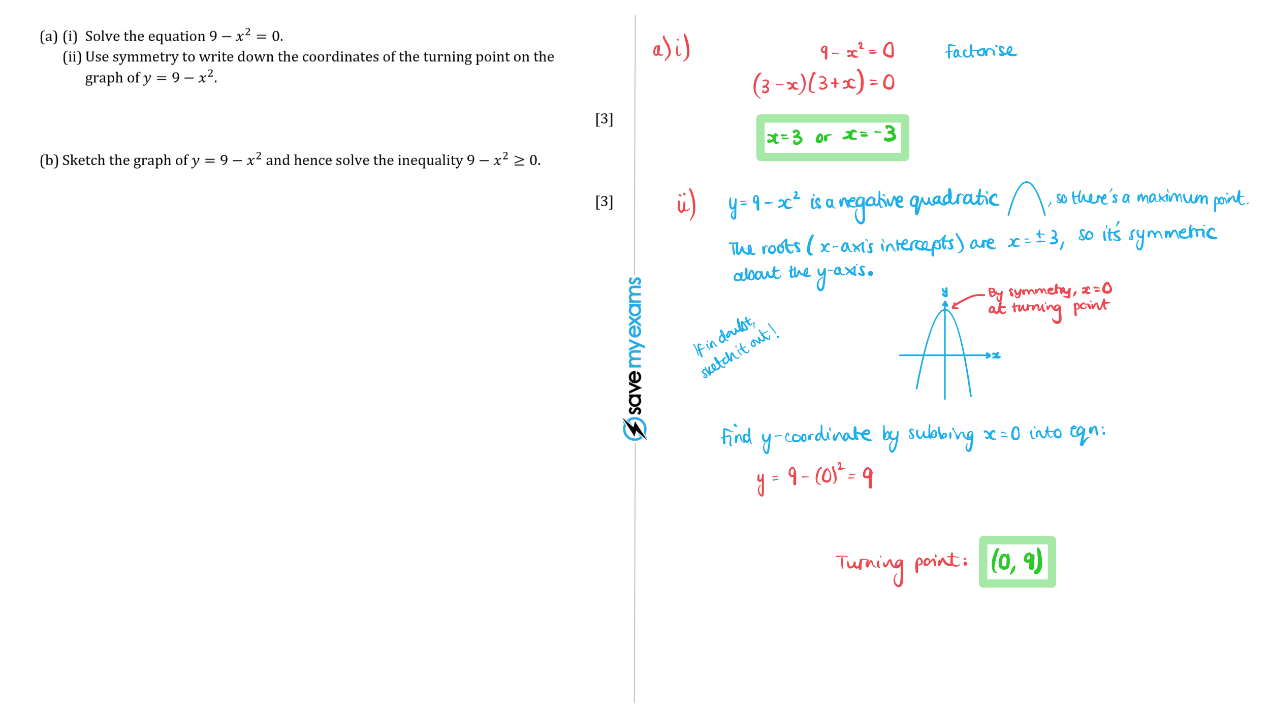 Question 6b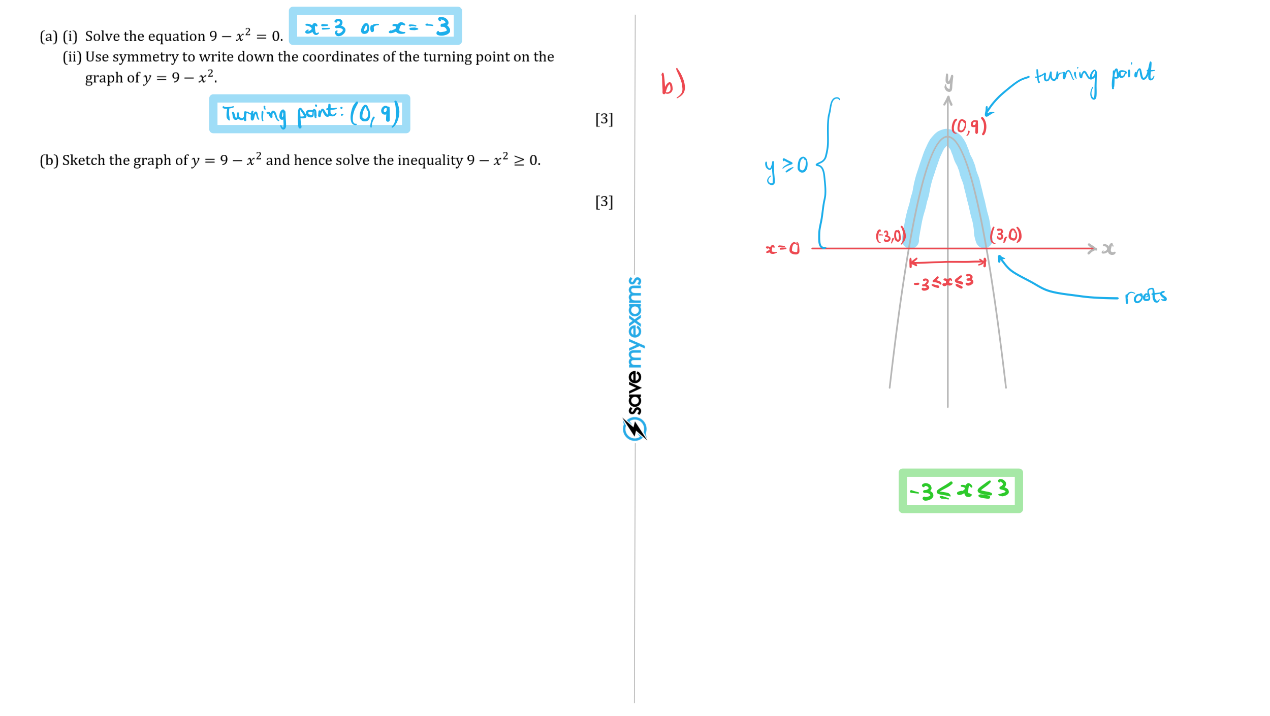 Question 7a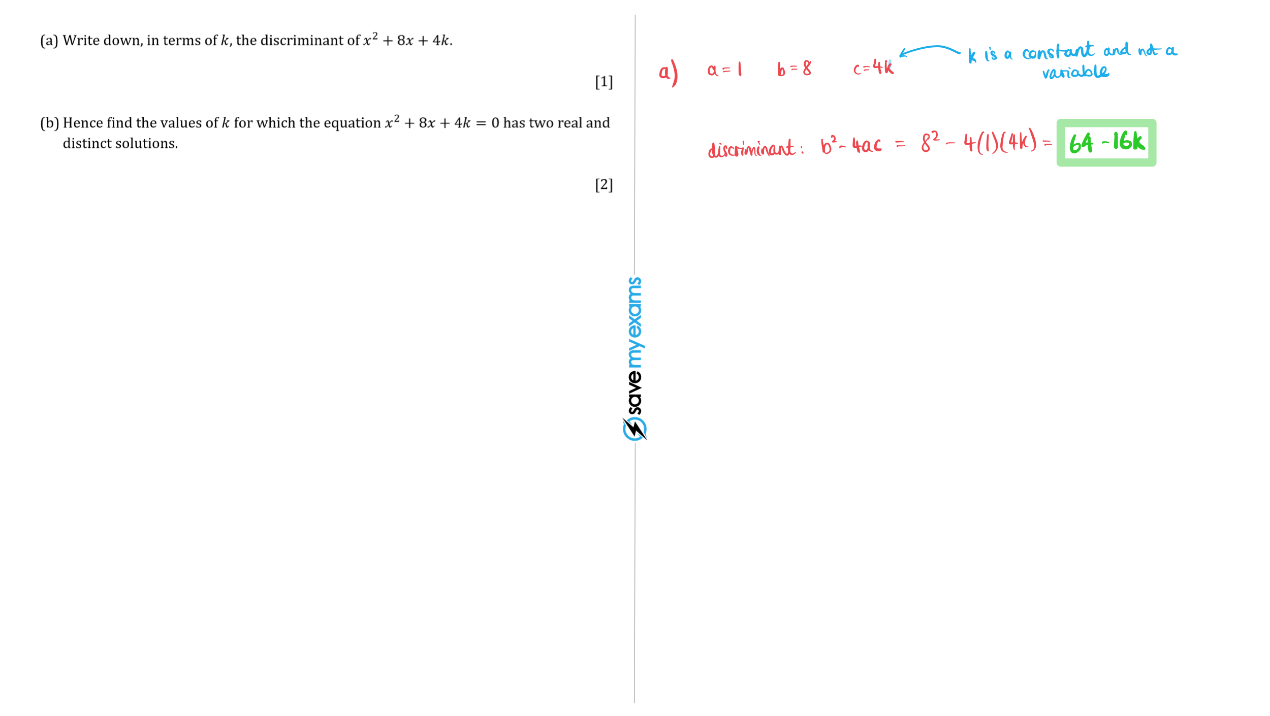 Question 7b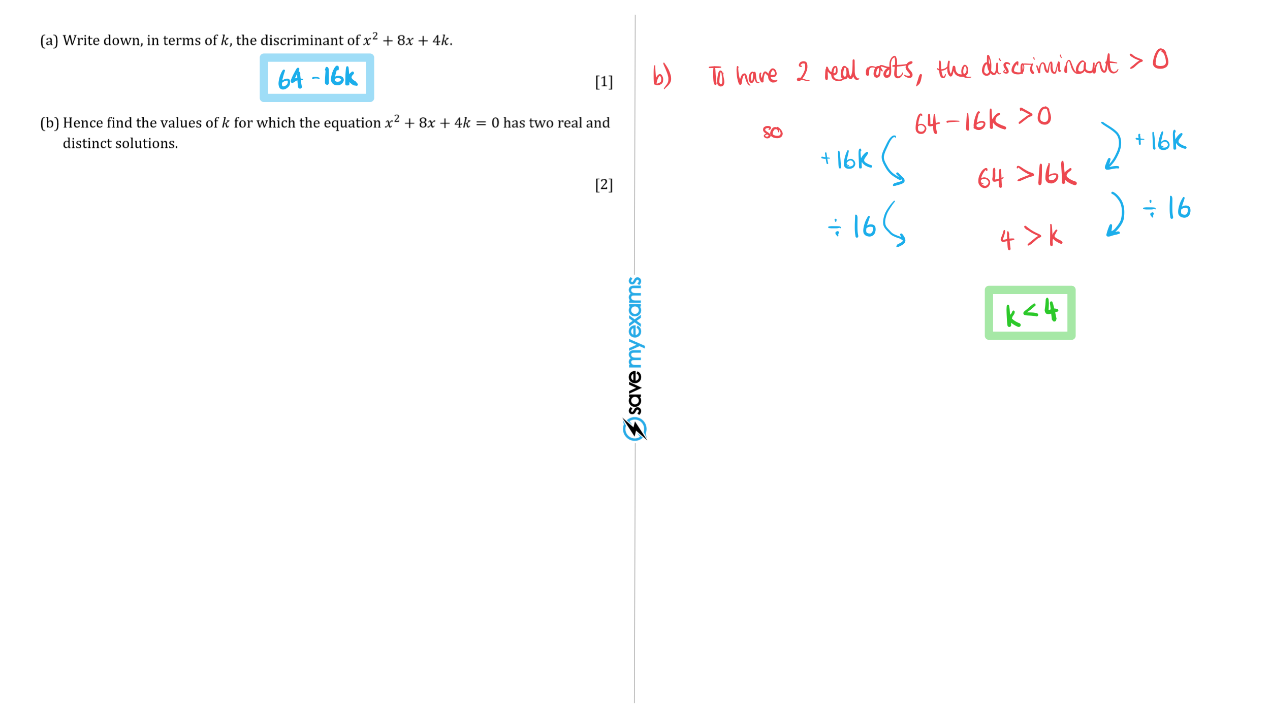 Question 8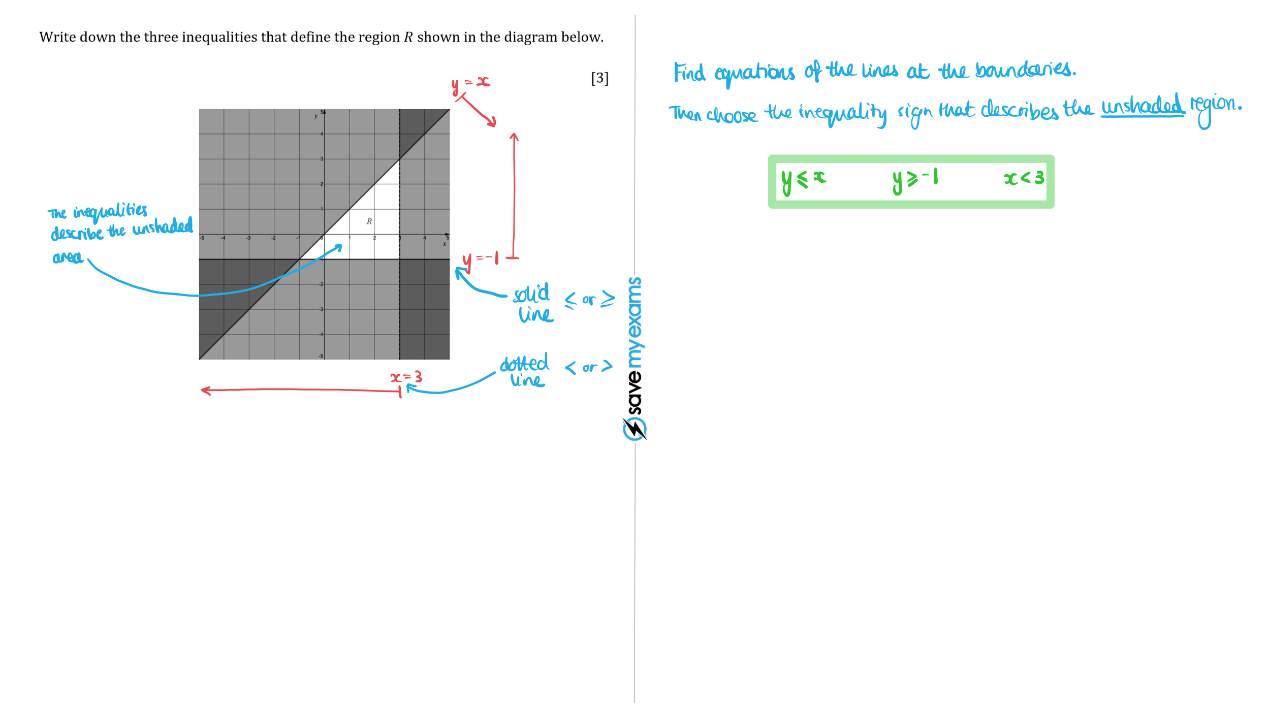 Question 9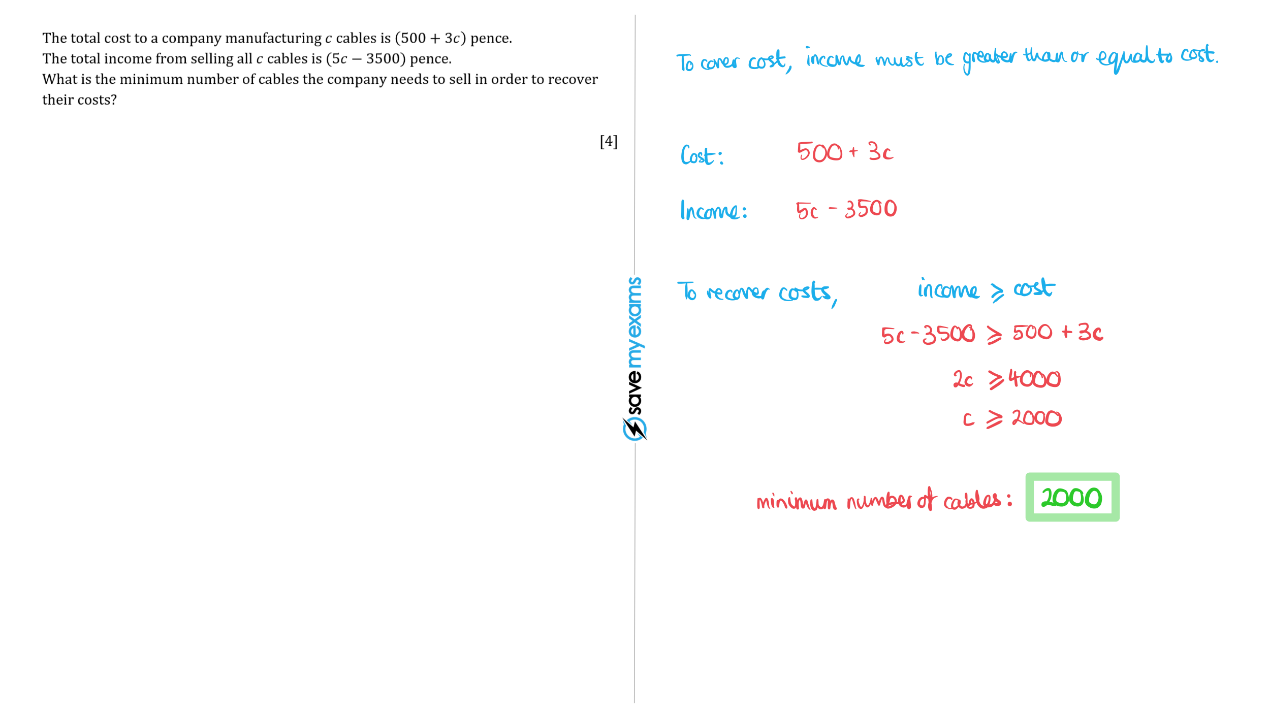 Question 10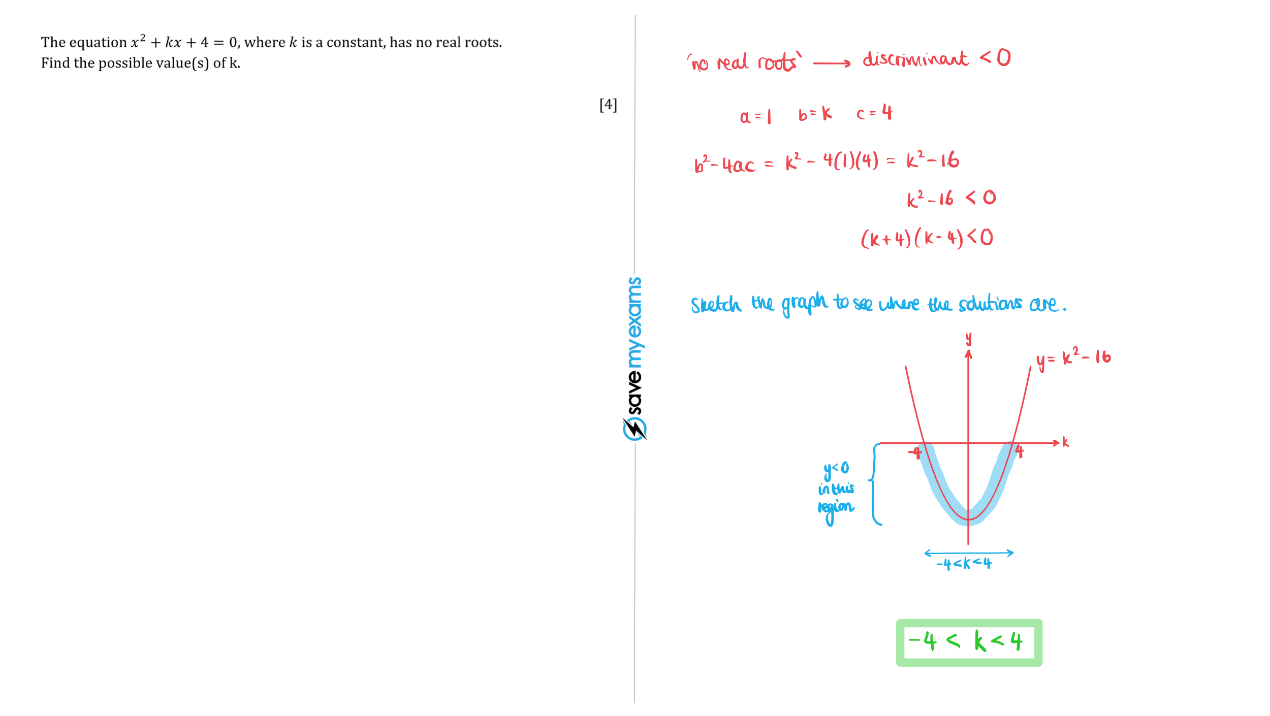 Question 11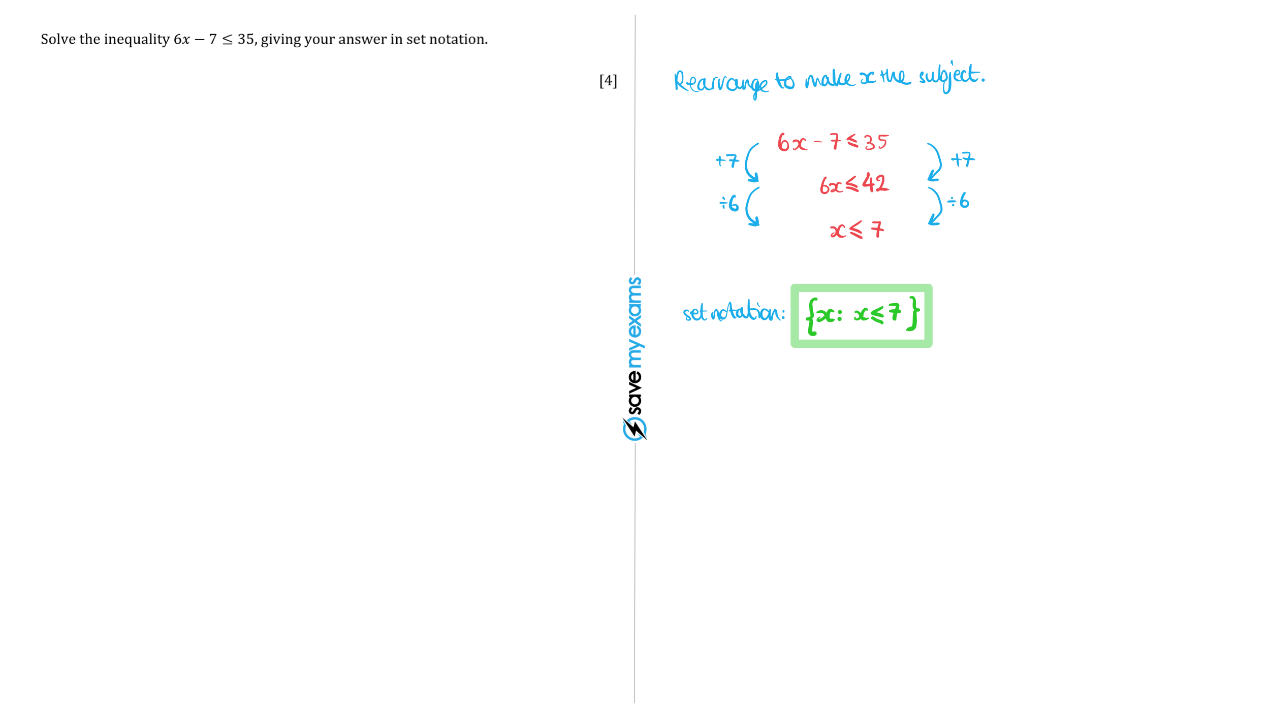 Question 12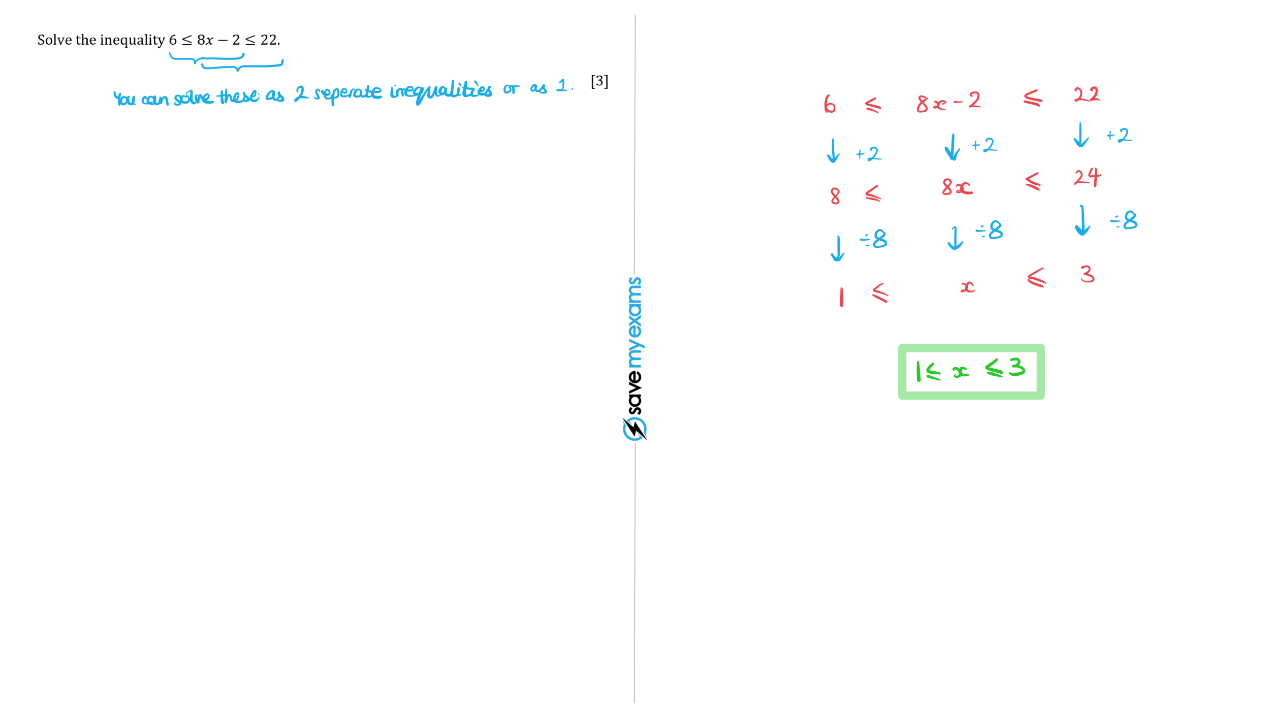 